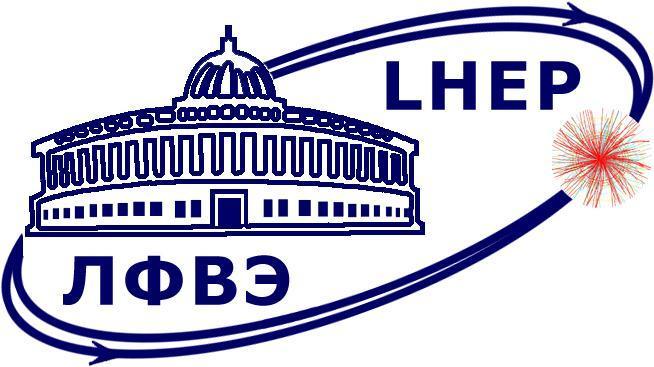 Протокол заседания физической секции НТС ЛФВЭДата и время проведения мероприятия: 09.11.2023, 15.00 – 17.00Заседание проводилось в смешанном формате. Повестка заседания, протокол и материалы для рассмотрения доступны в сети Интернет по адресу: https://indico.jinr.ru/event/4094/ Во время заседания присутствовало 18 членов (из 26) физической секции НТС ЛФВЭ и 1 член физической секции проголосовал заранее.  Программа заседания:1. Рассмотрение проекта HyperNIS-SRC.Докладчик Д.О. Кривенков.2. Рассмотрение учета замечаний ПКК к проекту SCAN-3.Докладчик С.В. Афанасьев.3. Представление на премию ОИЯИ результатов NA64.Докладчик Д.В. Пешехонов.Результат работы секции согласно программе заседания:Члены физической секции НТС ЛФВЭ выслушали выступление докладчика, задали вопросы касательно проекта и рекомендуют:представить проект HyperNIS-SRC, с учетом высказанных замечаний, на сессии ПКК по физике частиц;За - 15,      против - 2,       воздержались – 2авторам части SRC проекта представить статус подготовки концептуального проекта на сессии ПКК по физике частиц.За -  19,       против - 0,       воздержались – 0Члены физической секции НТС ЛФВЭ выслушали выступление докладчика, задали вопросы касательно проекта, в котором учтены замечания ПКК к проекту SCAN-3, рекомендуют представление проекта с учтенными замечаниями на сессии ПКК по физике частиц.За -  19,       против - 0,       воздержались – 0Члены физической секции НТС ЛФВЭ выслушали выступление докладчика и рекомендуют включить представление на премию ОИЯИ в общий список для тайного голосования на заседании НТС.За -  19,       против - 0,       воздержались – 0Председатель физической секции НТС ЛФВЭ, д-р физ.-мат. наук Ладыгин В. П.                     Секретарь физической секции НТС ЛФВЭ,   Додонова Л.О.                           